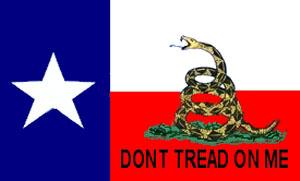 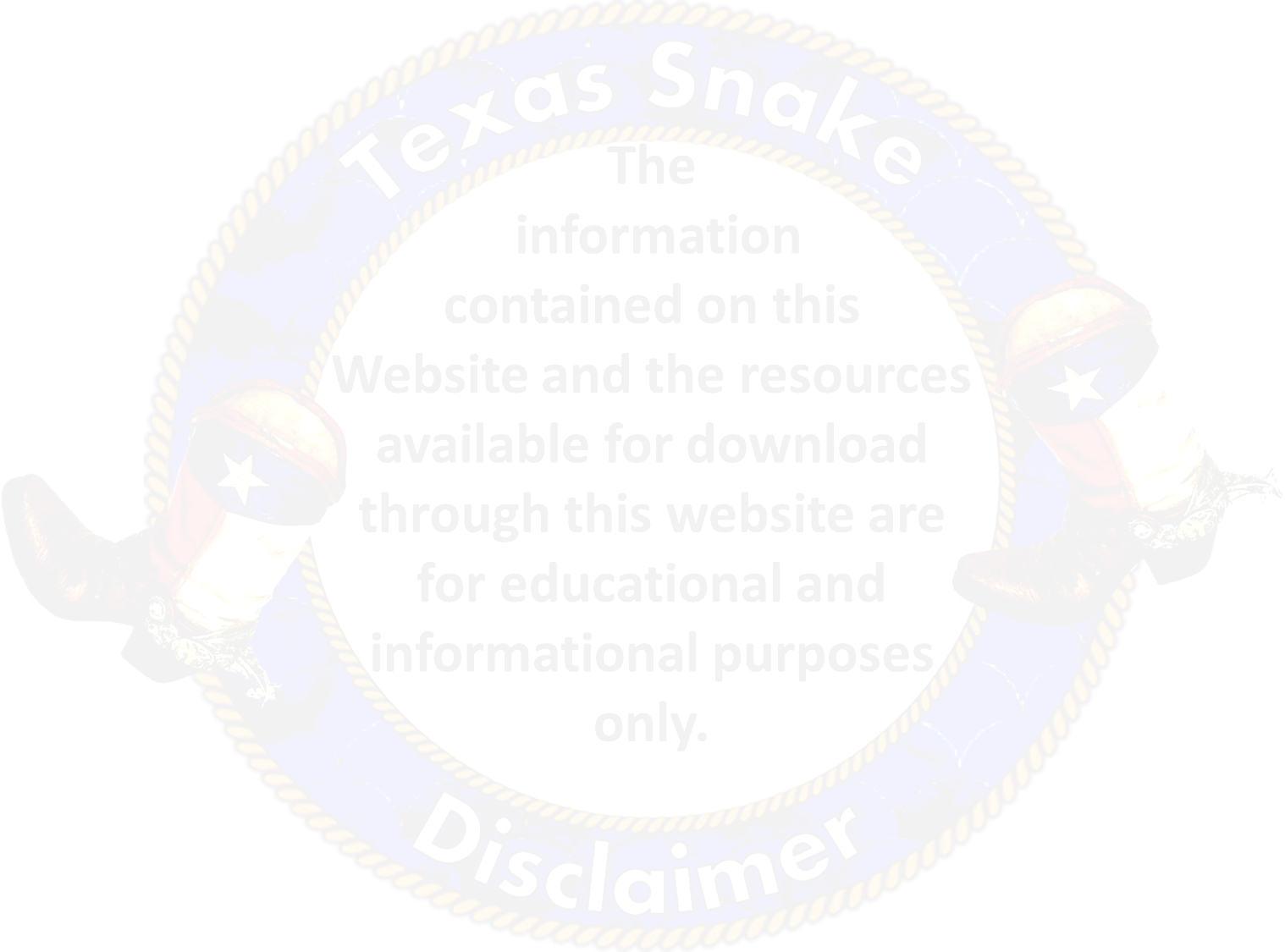 Financial Planning Questionnairehttps://drive.google.com/file/d/1svkCuAsuhuZLLwlITzZk5tzsTmWPtFyT/view?usp=sharing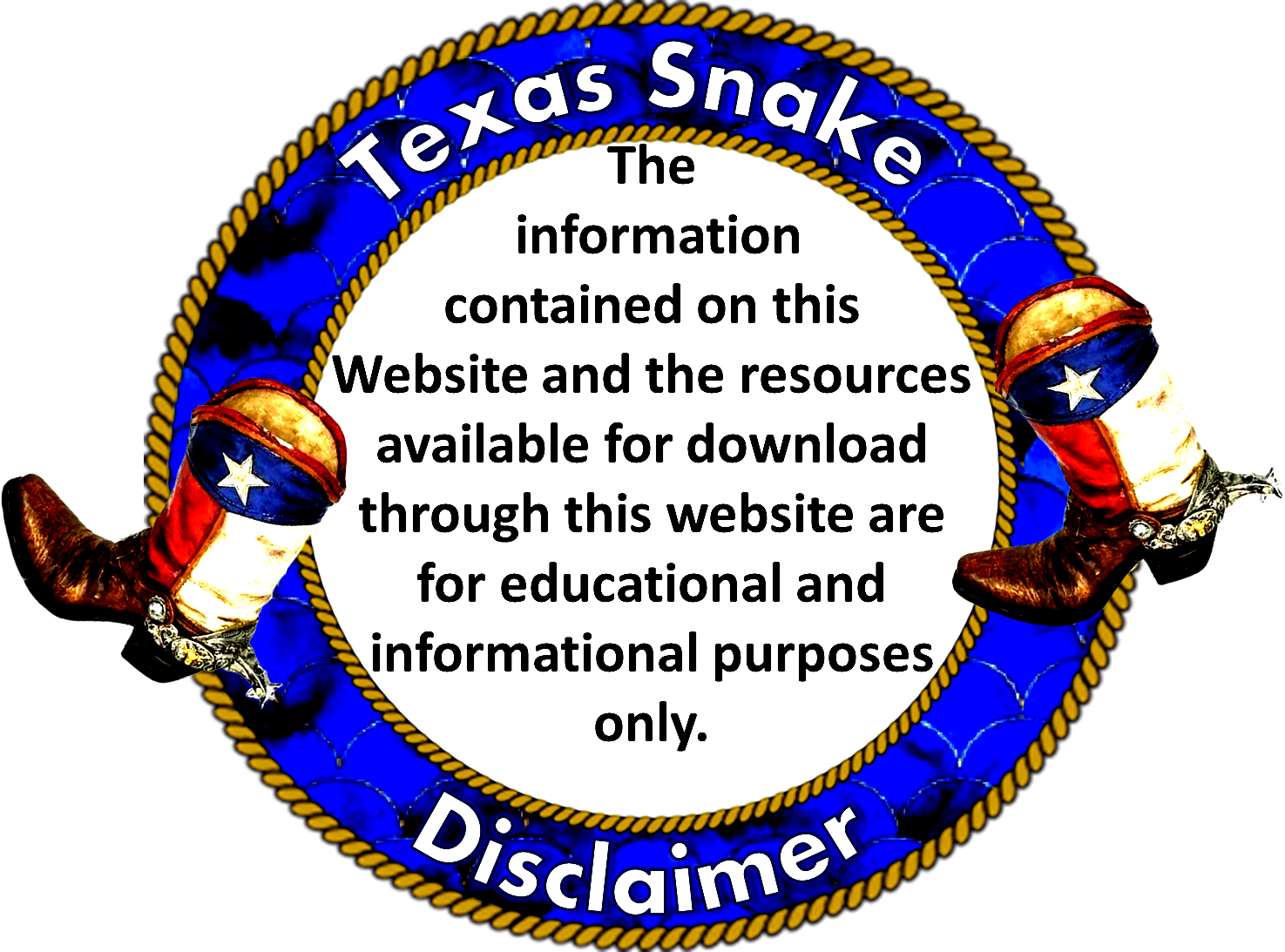 